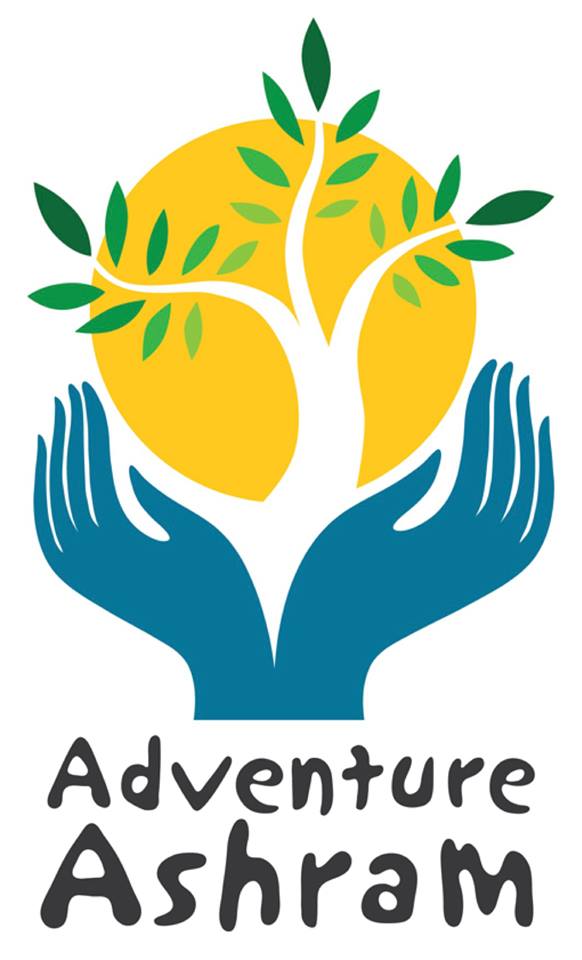 GDPR Opt-In/Out FormFirst Name: Surname:Email:I'm happy for Adventure Ashram to continue sending me news, events information, fundraising appeals, and other communications via the following methods. Please highlight your preferred option(s).(You will be able to withdraw consent at any stage in the future should you wish to do so. Adventure Ashram will never share your details with third parties.)Email Telephone Post SMS No thank you – please remove my details from your database.Please email your completed form to Margaret at margaretring@adventureashram.org. Thank you!Name (please print): _________________________________________Signature: __________________________________________________Date: ______________________________________________________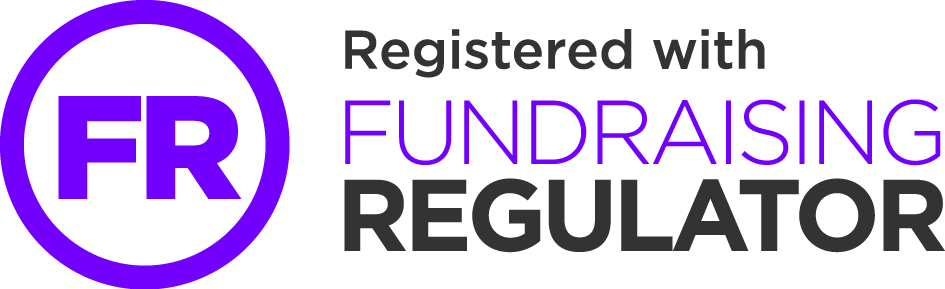 